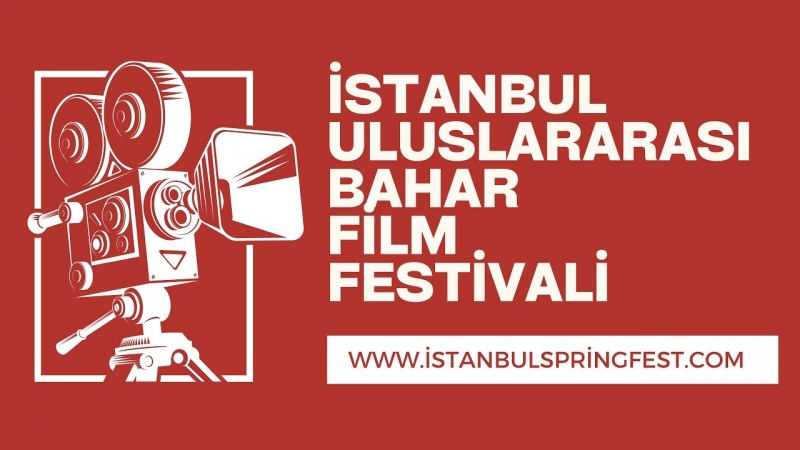 2. İstanbul Uluslararası Bahar Film Festivali 2024(2. İstanbul International Spring Film Festival 2024)2. İstanbul Uluslararası Bahar Film Festivali, Uludüz Medya tarafından Piramid Sanat ve Hacettepe Üniversitesi Türk - Alman İlişkileri Uygulama ve Araştırma Merkezi’nin desteğiyle 15 Mart 2024 tarihinde 38 ülkeden 1283 başvuru ve 130 dereceye giren film ile T. C. Beşiktaş Belediyesi dahilindeki Zübeyde Ana Kültür ve Sanat Merkezi bünyesinde gerçekleştirilecek.Kültürler arası bir köprü görevi gören İstanbul Uluslararası Bahar Film Festivali, sinema dünyasında yeni bakış açıları ve yaratıcı eserleri teşvik edecek. Sanatın birleştirici gücüyle dünyanın dört bir yanından sanatçıları ve izleyicileri bir araya getirecek olan festival, sinemaseverleri benzersiz bir deneyime davet ediyor. Kategoriler:​En İyi Kısa Film
En İyi Kısa Animasyon
En İyi Kısa Belgesel
En İyi Kısa ÖğrenciEn İyi Uzun Metraj Film
En İyi Animasyon Filmi
En İyi Belgesel Film
En İyi Öğrenci FilmiEn İyi Yönetmen
En İyi Öğrenci Yönetmen 
En İyi YapımcıEn İyi Kadın Oyuncu
En İyi Erkek OyuncuEn İyi Sinematografi
En İyi Poster
En İyi Fragman/TeaserWeb Sitesi: http://www.istanbulspringfest.comInstagram: https://www.instagram.com/istanbulspringfest/İstanbul Uluslararası Bahar Film FestivaliÇukurambar mah. 1480 sk. No:2A İç Kapı No:37 Çankaya/ ANKARA www.istanbulspringfest.com       Mail: istanbulspringfest@gmail.comTel: +90 (0) 531 / 901 14 09